Grammar 2 - Parts of Speech Colour Coded Answers from page 73 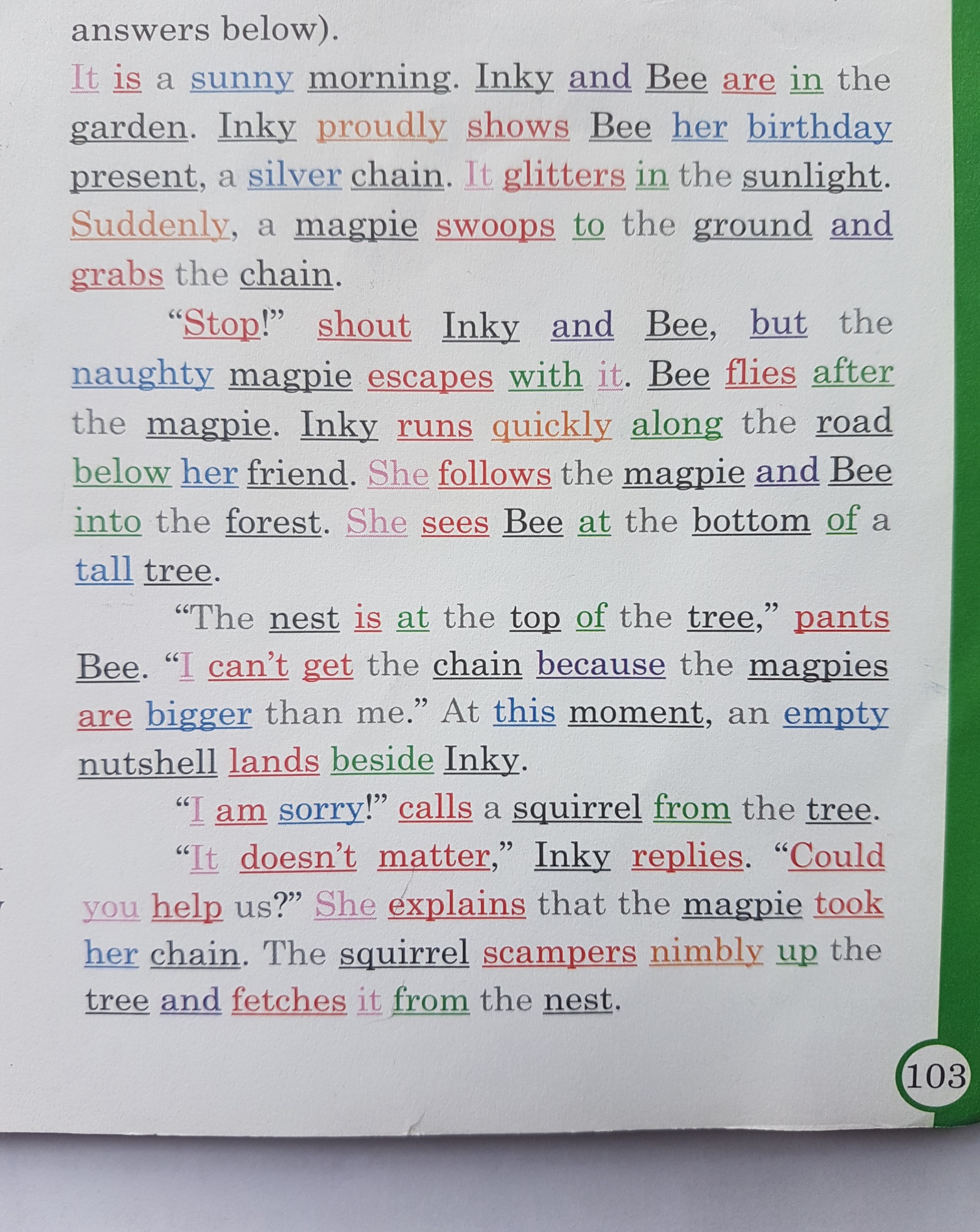 